CHCTEMA ОЦЕННВАННЯПРОВЕРОЧНОН РАБОТЫ ПО PУCCKOMУ ЯЗЫКУ(на примере варианта 1)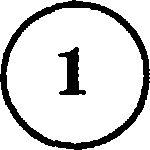 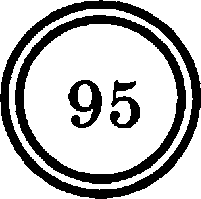 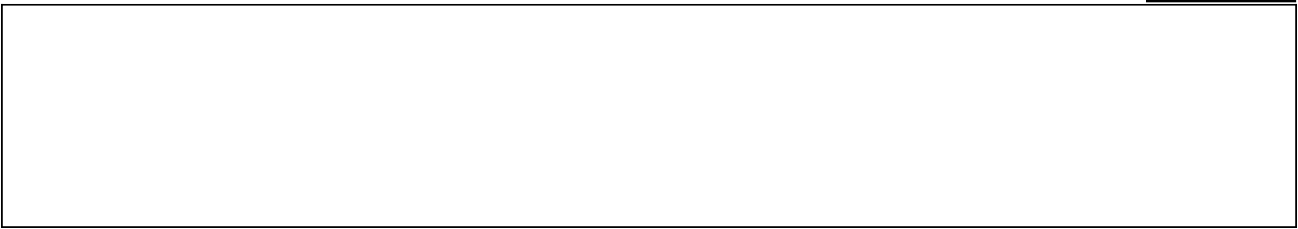 В ответе представлены языковые разборы (модель разбора свободная). В ключах дана основная информация, необходимая для верного ответа.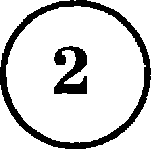 Фонетический разбор (звуко-буквенный)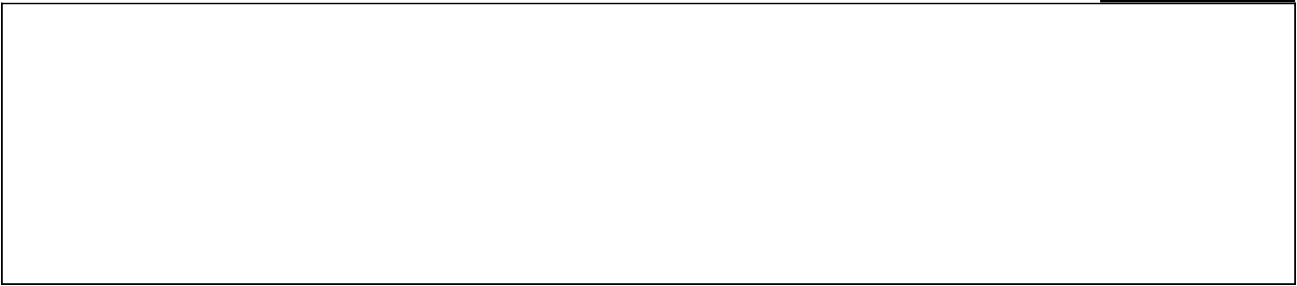 Морфемный разбор (по ооотаву)Морфологичеокий разбор (олова  как  чаоти речи)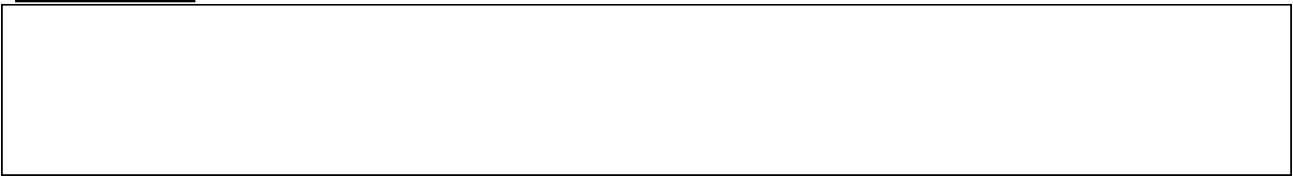 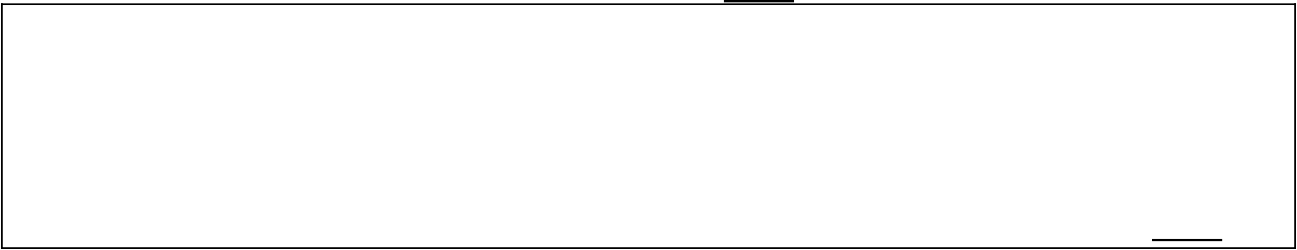 Синтаксичеекий разбор предложения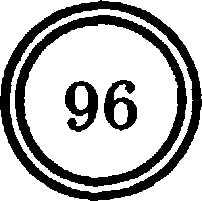 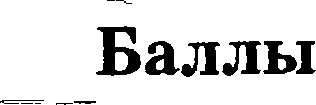 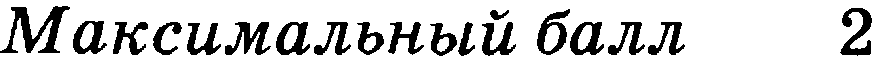 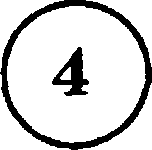 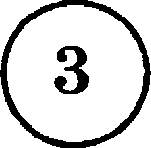 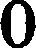 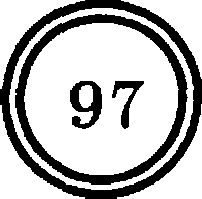 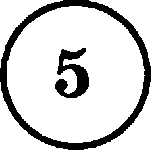 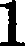 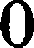 98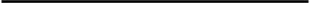 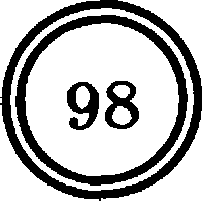 6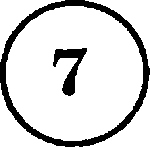 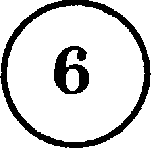 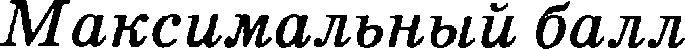 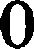 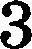 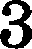 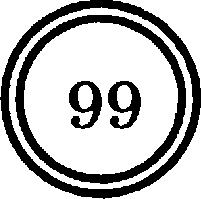 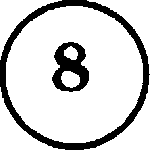 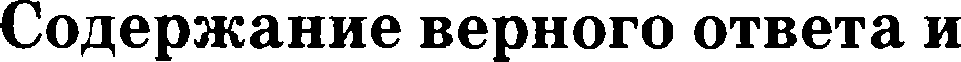 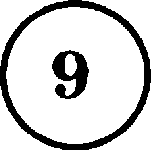 100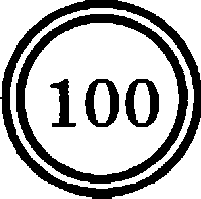 *еюомендации по перево09 первичньtх баяяов в отметки по пятибаппьноїі шюале101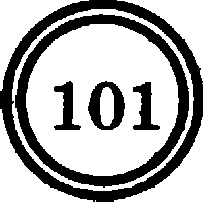 ОТВЕТЫBAPHAHT 2“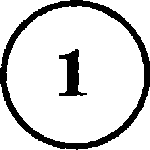  	Содержаиие  верїtоГо ответа	Poca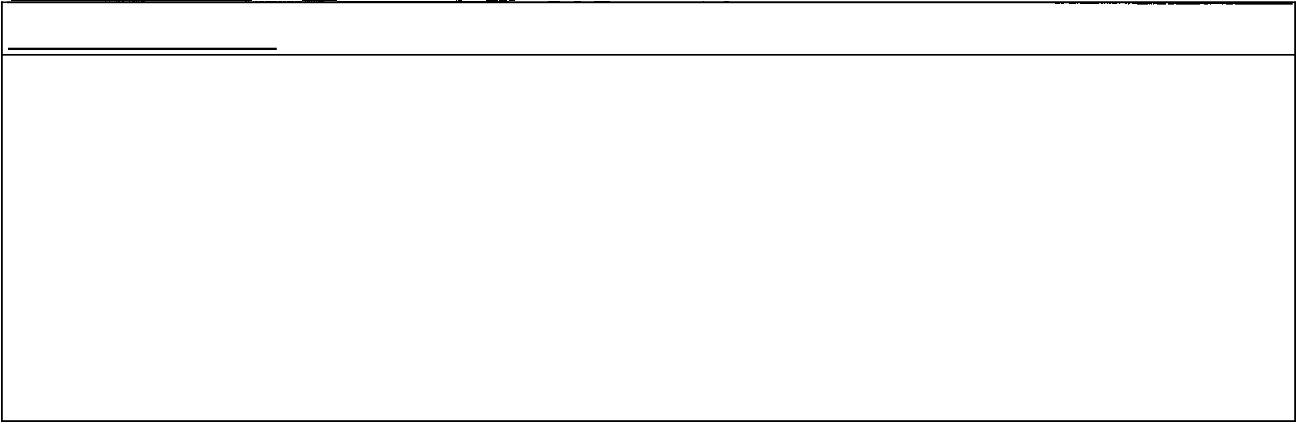 С полей, с лугов поднялись туманы и растаяли в небесной лазури, а в лесу туманы застряли надолго. Солнце поднимается выше, лучи сквозь лесной туман проникают   в  глубину  чащи,   и  на них  можно  смотреть прямо.Пелёные дорожки в лесу все будто курятся, туман везде поднимается. Вода пузырьками садится на листья, на хвоинки ёлок, на паучиные сети. Капли на телеграфной проволоке сливаютея одна с другой и редеют.Вот солнце стало порядочно греть,  и с телеграфной  проволоки большие  ка-пли  начали падать на землю.   В ответе представлены языковые разборы (модель разбора свободная). В ключах дана основная информация,  необходимая  для верного ответа.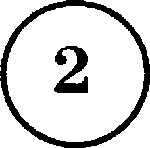 Фонетический   разбор (звуко—буквенный)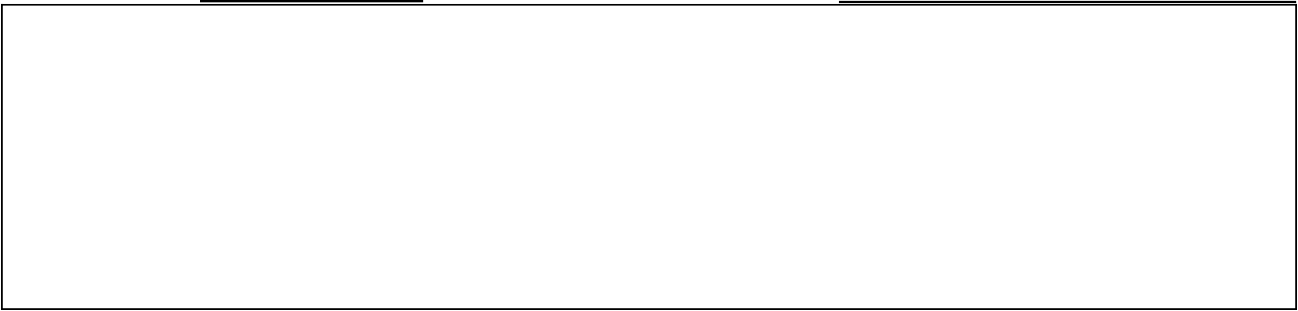 Морфемный разбор (по составу)Морфологическии разбор (слова  как  части речи)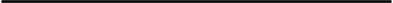 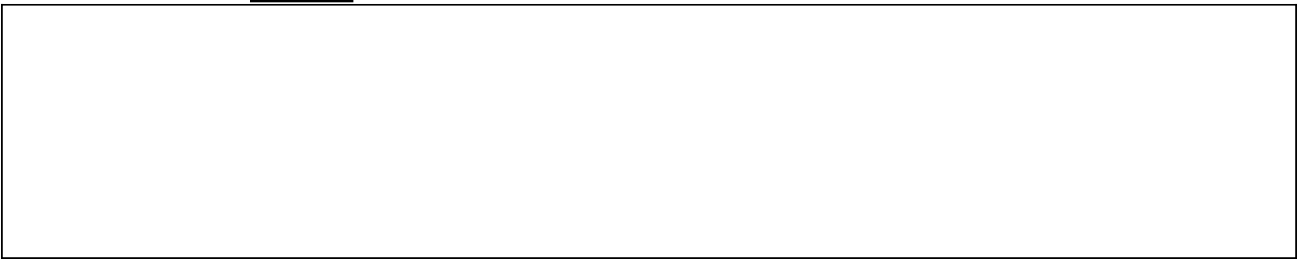 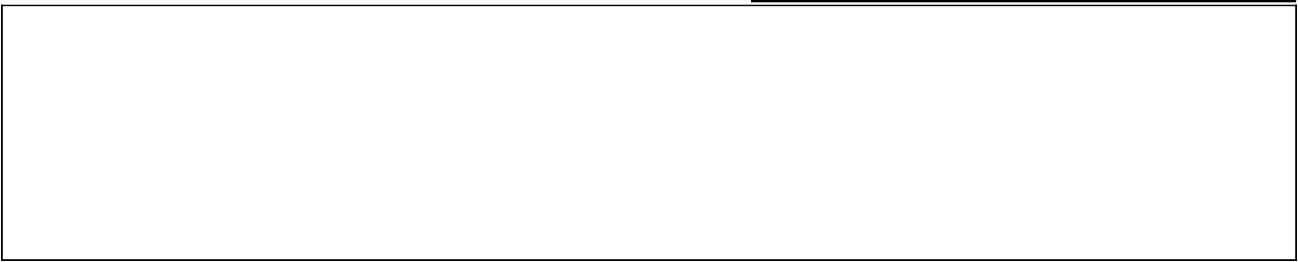 " Ответы на  задания  варианта  1  см.   на  стр. 95.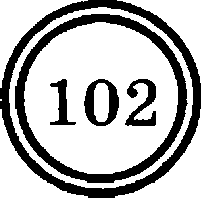 102Синтаксическиіі разбор предложения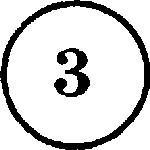 Содержание веряого ответаЖолюзй,  dkнmьt, вручйт, олфовйт.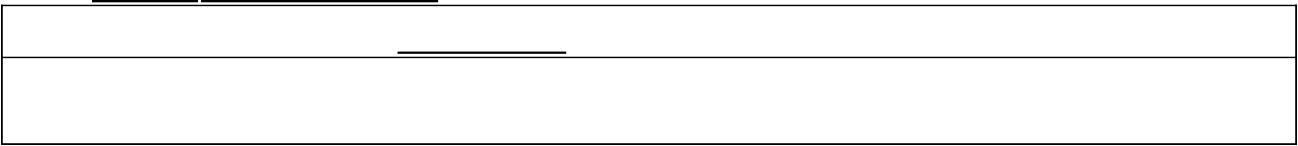 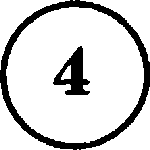 Содержание веряого ответаОбооначение частей речи в предложении: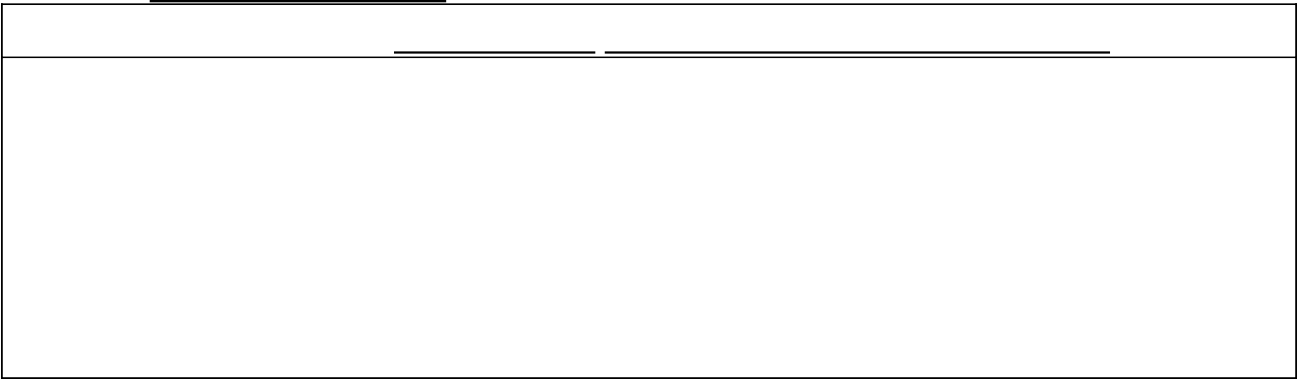 глаз.	предп.	npun.	сущ.	npun.	сущ.Выlззли	на	чёрную    землю    белые   куры.Обязательное указание отсутствующих в предложении частей речи: место- имение, наречие.Возможное, но необязателыіое указание: имя числительное, ооюз, частица, меж— дометие.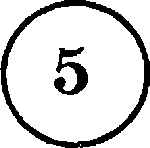 Содержание вервого ответаПравильный ответ должен содержать следующие элементы: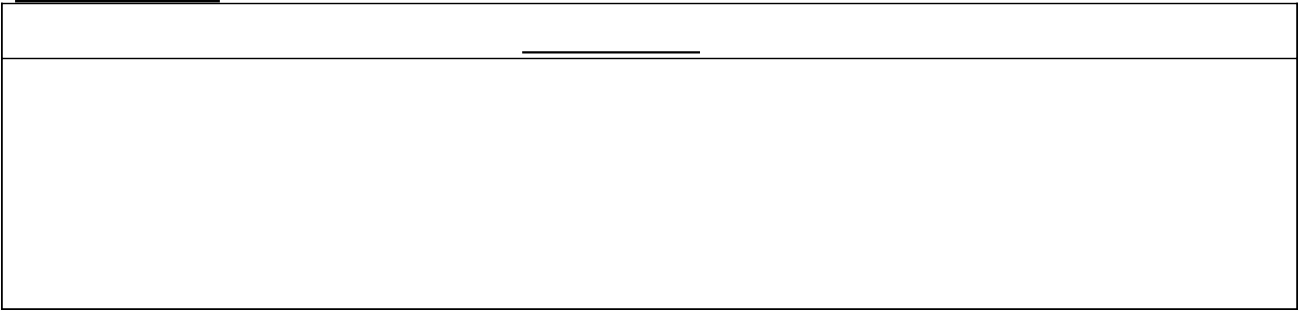 раопознавание предложепия и раоотановка знаков препинания:‹•Спасибо  тебе•› ,  —  сказал  я  и  подарил  спасителю  Жульки  любимую  в детствекнигу.составление схемы предложения:«П», — а.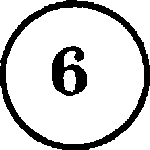 Содержавие  веряого ответаПравильный ответ должен подержать следующие элементы: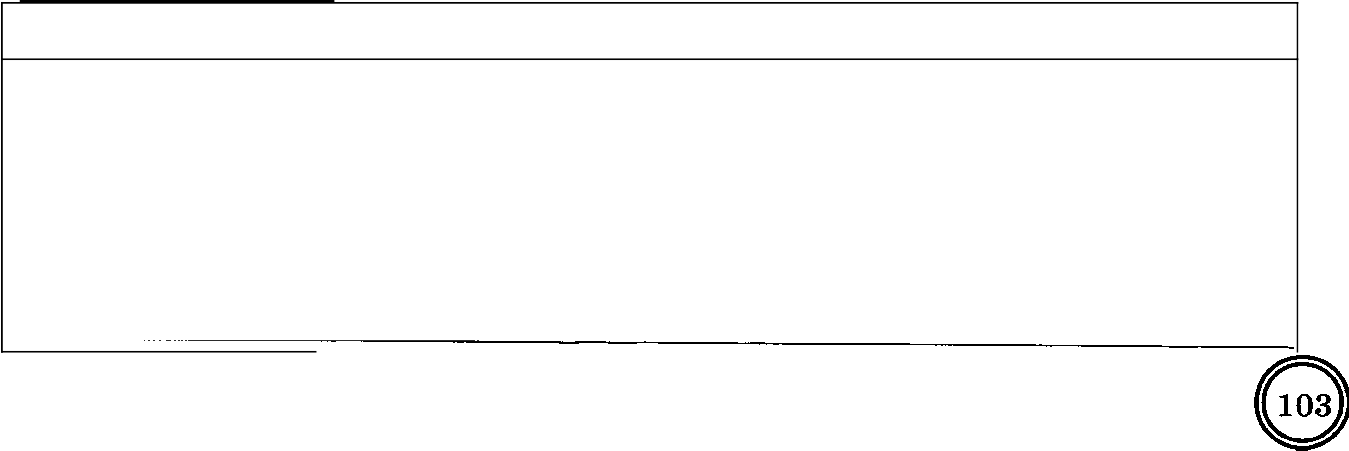 раепознавание предложения и расстановка онаков препинания:Шулька, ты не должна быть такой.объяеноние основания выбора предложения: ато предложение е обращением. ИЛИ Обращение.ИЛИ Обращение в вачале предложения.Объяснение выбора может быть сформулировано иначе.103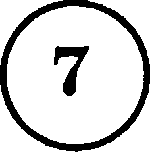  	Содержание вервого ответа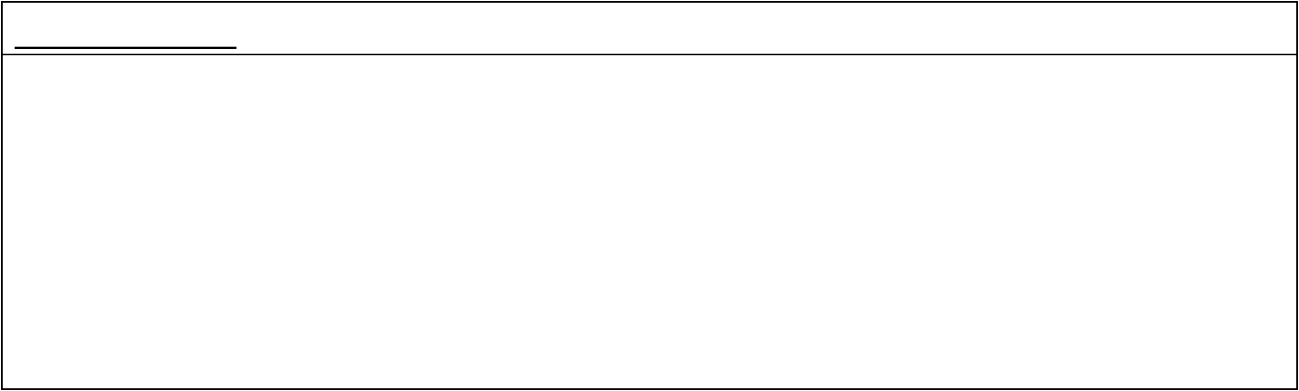 Правильный  ответ должен подержать следующие элементы:распознавание  предложения и расстановка знаков препинания:Скоро я написал  рассказ,  и в одно воскресенье  мы о учителем  устроили чтениевесёлых произведений.объяснение основания  выбора предложения,  например:  это сложное предло-жение.ИЛИ В предложении две грамматииеекие опновы.Объяснение выборамо:кетбыть сформулиров аноиначе.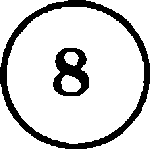 Содержание вервого ответаОсновная мысль текста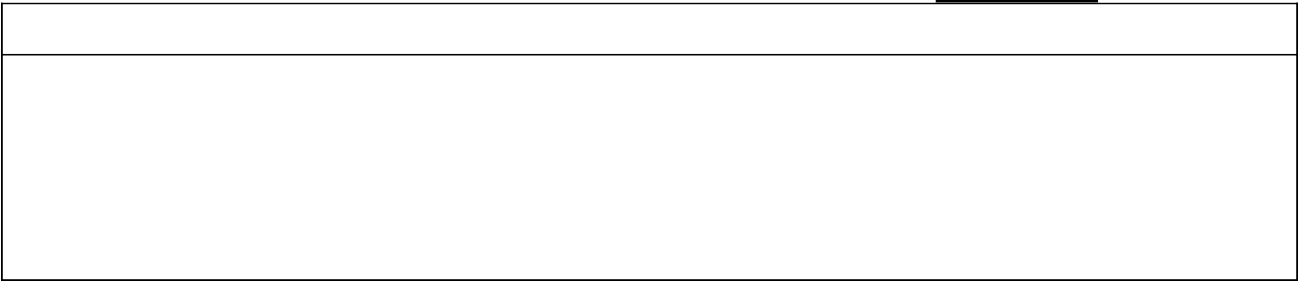 Мать-лиса  не моzла смириіпься  с тем, что забрали её сьtна. Она  тосковала  понелу, пытолось cnocmu, принесла аму e6y. Лцсёнку без матери fiыло обиноко. Основная мысль текста может быть приведена в иной, близкой по смыслу фор- мулировке.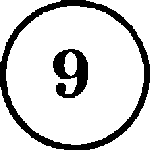 Содержавие верного ответаОтвет может быть сформулирован  так: Лисёнок  жалобно сюцлил, тявкал. Kot0a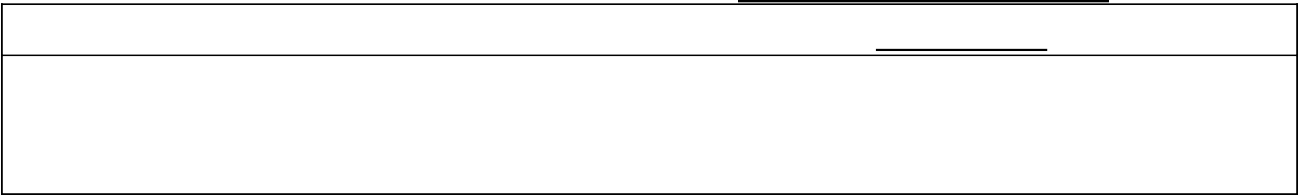 он почуаствовол  ложь,  то  избол ра0остньtй вuзf.Ответ может быть дан в иной, близкой по смыслу формулировке.104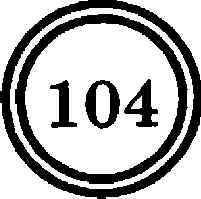 BAPHAHT 3Содержание веряого ответа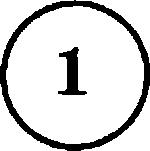 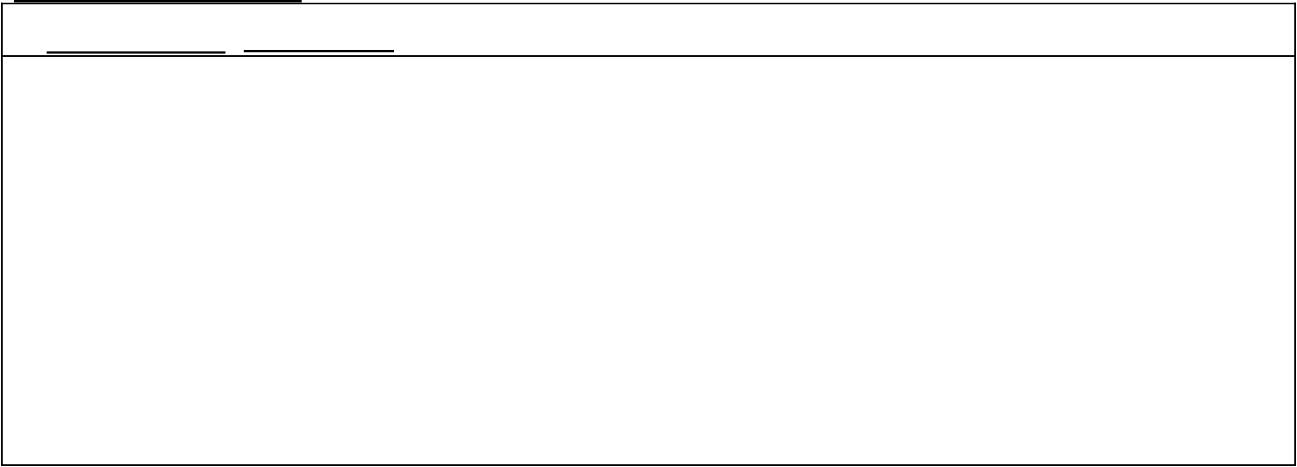 Первый опениий холод привёл всех птив; в большую тревогу. Все начали готовиться в далёкий путь. Нелегко перелететь пространство в несколько тысяч вёрст. Сколько беднъіх птив; дорогой выбьются из сил, погибнут от разных слу- чайноптей.Лебеди, гуси и утки собирались в дорогу с важным видом, сознавали всю трудность предстоящего подвига. Шумели, пуетились и хлопотали маленькие птички: кулички-песочники, чернозобики, черными, зуйки. Они давно уже со- бирались стайками и переносились п одного берега иа другой.Лес стоял тёмный и молчаливый. Ведь главные певцы улетели.   В ответе представлены языковые разборы (модель разбора свободная). В ключах дана основная информация, необходимая для верного ответа.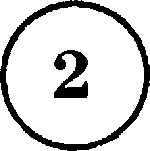 Фонетический разбор (звуко-буквенный)Морфемный разбор (по поптаву)Морфологический разбор (плова  как  чапти речи)105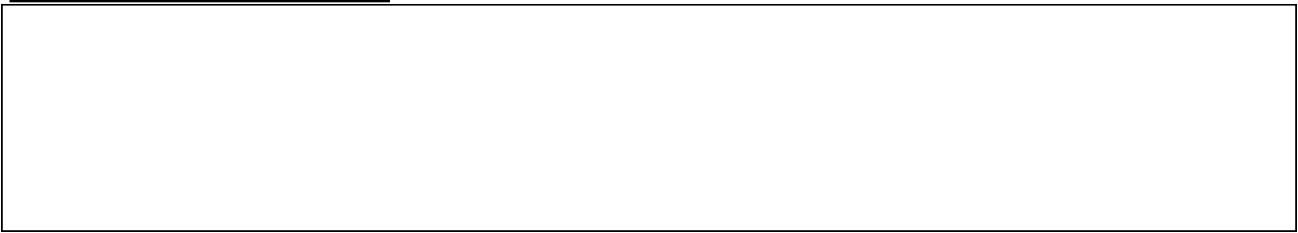 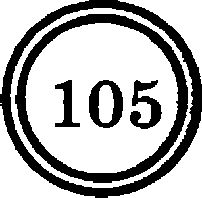 Синтаксический разбор предложения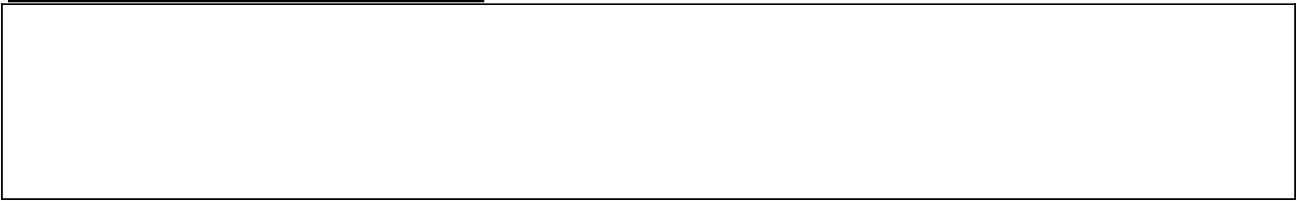 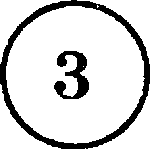 Содержание веряого ответаТанцkвщица, фkрзац, кяkяа, крkньt.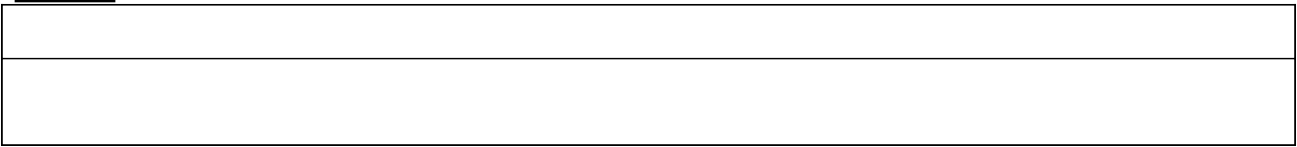 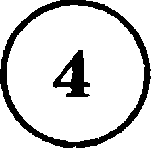 Содержавие  верпого ответаОбозначение  частей речи в предложении: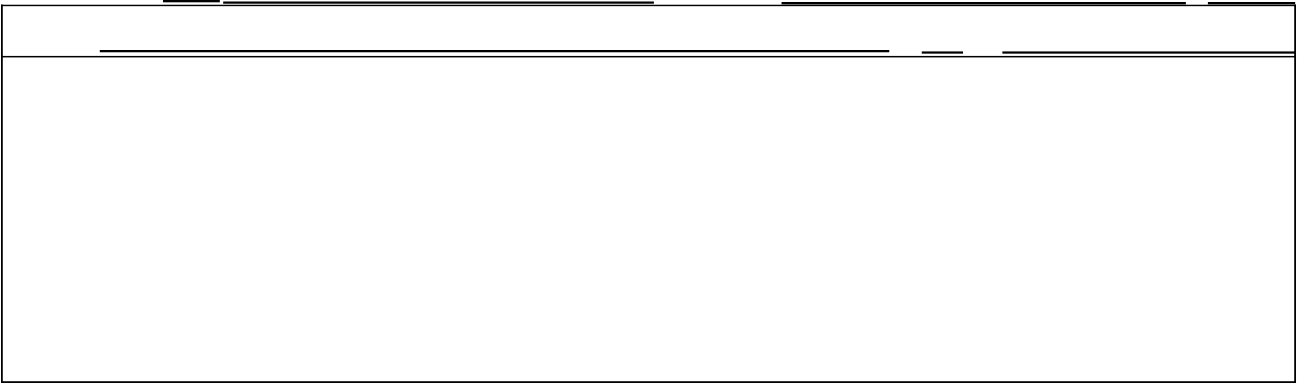 сущ.	влез.	сущ.	союз	слез.	предл.	сущ.Яшка	схватил	удочки	и	побежал	к	реке.Обязательное указание отсутствующих в предложении частей речи: имя при- лагательное, местоимение, наречие.Возможное,  но необязате.зьное указаііие: имя числительное,  частица, междоме-тие.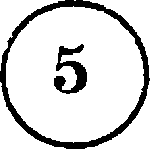 Содержапие верного ответаПравильный ответ должен содержать следующие элементы: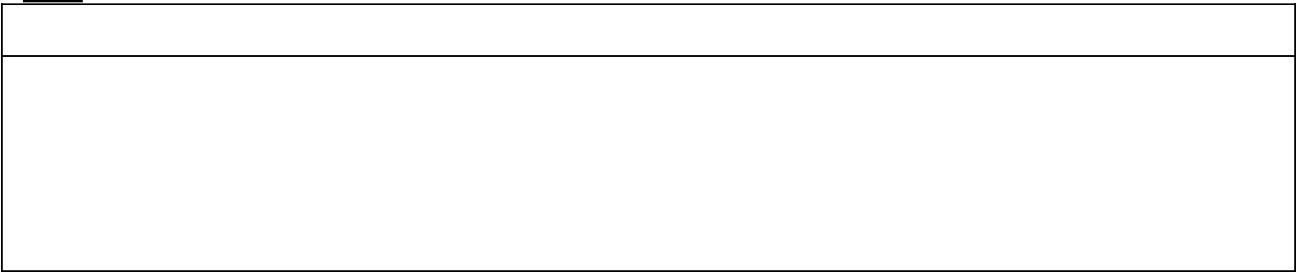 1) распознавание предложения  и расстановка знаков препинания:‹ Что это так rpoп«o затрещало в поле?'› — спросил Володя.‹.П?» — а.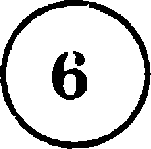 _	Содержапие верного ответаПравильный ответ должен содержать следующие э.уеуенты: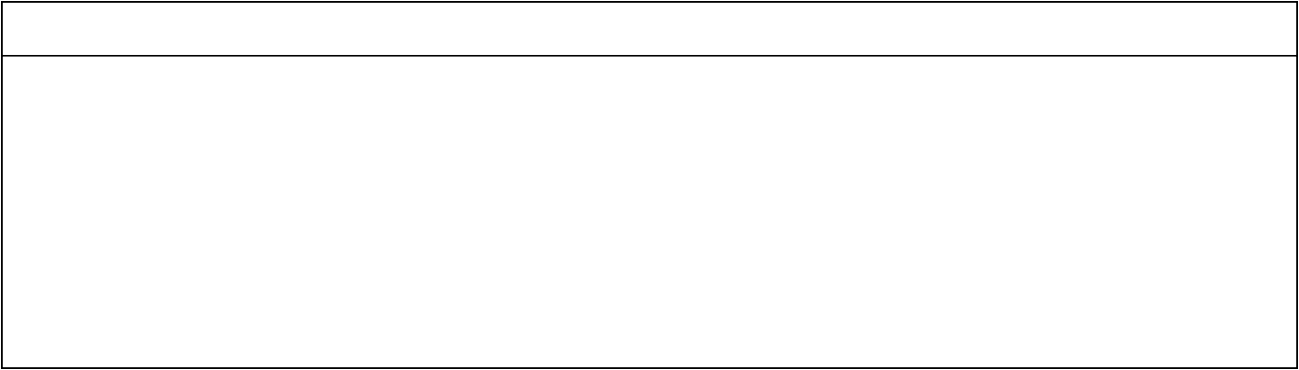 распознаваііие предложения и расстановка знаков препинания: Пopa, Володя, отправляться  на рыбалку.объяснение основания выбора предложения:  это предложение п обращением.ИЛИ Обращение.HNH Обращение в середине предложения.Объяснение выбора может быть сформулировано иначе.	106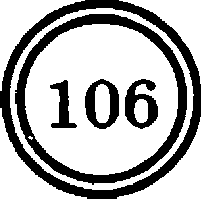 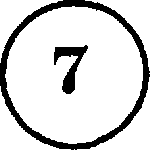 Содержавие первого отаета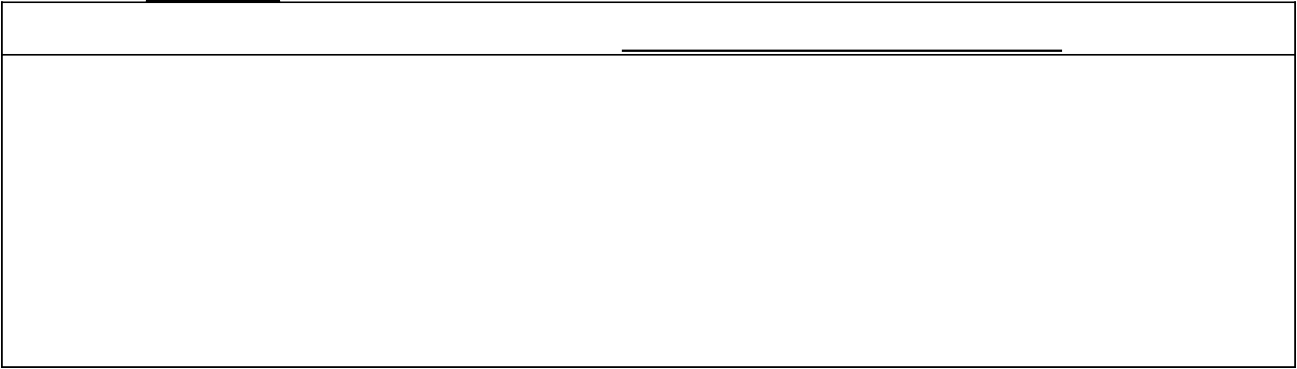 Правильный ответ должен подержать следующие элементы:I) распознавание предложения и расстановка знаков препинания: Сладок  предрасеветный сон,  и голова валится на подушку.2) объяснение основания выбора предложения, например: это сложное предло- жение.ИЛИ В предложении две грамматические основы. Объяснение  выбора может быть гформулированоиначе.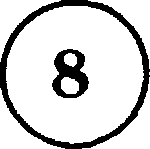 Содержание  верного ответаОсновная мысль текста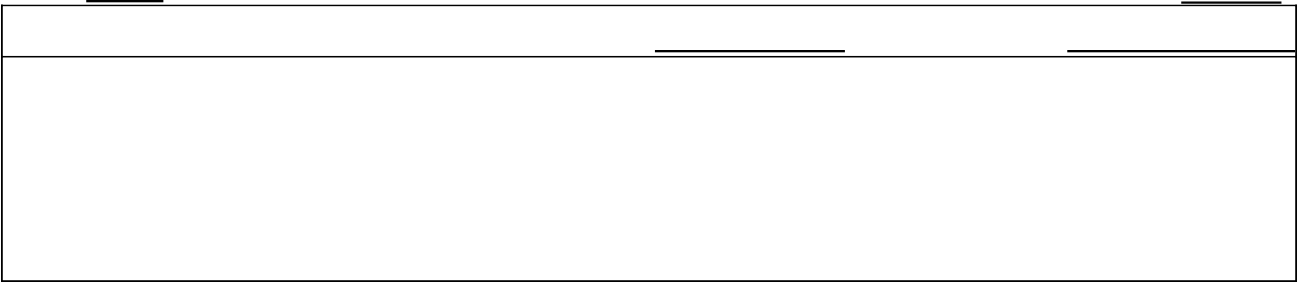 Автора восхищают  те изменения, которьtе  происходят в природе с  наст9пяе-uueж  осенц: первьtй cнez, лucmoпoб.Основная мысль текета может быть приведена в иной, близкой по смыелу фор- мулировке.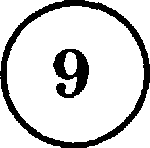 Содержание вервого ответаОтвет  может  быть  еформулирован   так:  Мервьtе   я9чи  солнца  9dиpaюm холсты,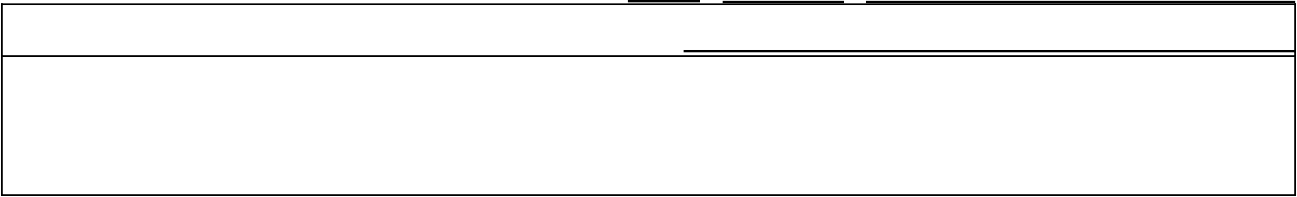 поэтому  ко шecme deяoгo позтвляется зелёное лecmo.Ответ может быть дан в иной,  близкой по смыглу формулировке.10T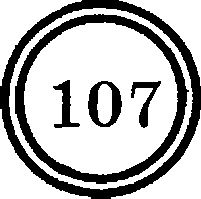 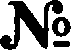 Содержапие вервого ответа и указания по оцепиваниюБалзыВыеоко над рекой ноеилиеь молодые лаеточки- береговушки.  Ронялиеь  они друг за другом с визгом  и пиеком.Была в их етае одна маленькая Береговушка. Никто её догнать не мог. Погонитея за ней пятнашка, а она в сторону бро- ситсл,толькокрылыіикимелькают.Вдруг Чеглок-Gокол нчится. Острые крылья так и сви-стят. АпроворнаяБереговуюкаотнегобезоглядкизаречку,за лес,черезозеро!Обернуласъ назад, а никого сз и нет. Посшотрела вниз, а там речка течёт. Только не своя — чужая какая-то. Испугалась лаеточка.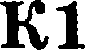 Соблюдевие орфографических нормОрфографичееких ошибок нет (или допущена одна негрубая ошибка)Пpu оценивании  віяпопнения  задания  по притерию  И1 9чи-muauюmcя толъко ошибки, сбелиззwе •R• *• ползез ии зро- пущеккьs:х букв, pacupьsmuu скобок, восстаковпекии сяитно- по, раядеяакопо и дефиснопо написаиия сяов.4Допущено не более двух оюибок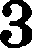 Допущены  три-четыре ошибки2Допущено  пять ошибок1Допущено более пяти ошибок0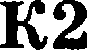 Соблюдевие пувнтуациовпык пормПунктуационвых ошибок нет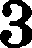 Допущена  одна ошибка2Допущены  две ошибки1Допущено более двух ошибок0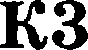 Правильвость  списявапия текстаТекст перепиеан безошибочно (нет пропущеннмх  и  лишних слов, нет олов е изменённым графичееким обликом).ИЛИ   Допущено  не более  трёх описок  и ошибок  следующего ха-рактера:изменён графический облик слова (допущены переетановка, замена или пропуек буквы, не приводящие к орфографичеекой или  грамматической ошибке);в переписанном текете пропущено одно из слов текста либо есть одно лишнее слово2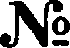 Содержание  вервого ответа  и указания по оцевивавиюБаллыДопущено  четыре-оемь  опиоок и ошибок  следующего характера:изменён графичеокий облик плова (допущены переотановка, замена или пропуск буквы, не приводящие к орфографичеокой или  грамматической ошибке);в переписанном текете пропущено одно из слов текета либо еоть одно лишнее елово1Допущено более оеми опиеок и ошибок следующего характера:изменён графичеокий облик олова (допущены переотановка, замена или пропуск буквы, не приводящие к орфографической или  грамматической ошибке);в переписанном тексте пропущено одно из слов текота либо  еоть одно лишнее слово	0Максимальньtй баллМаксимальньtй балл9Указания по оцеяиваонD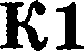 Выполвевие фоветичесного разбораРазбор выполнен верно	 	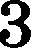 При разборе допущена одна ошибка2При разборе допущены две ошибки1При  разборе допущено более двух ошибок0K2Выполнеоие  морфемоого разбораРазбор выполнен вepuoПри разборе допущена одна ошибка2При разборе допущены две ошибки1При рапборе допущено  более двух ошибок0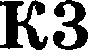 Выполвение  морфологичесного разбораРазбор выполнен верноПри разборе допущена одна ошибка2При разборе допущены две отибки1При  разборе допущено  более двух ошибок0X4Выполвевие  сивтаксиvесного разбора предложевияРазбор выполнен верноПри разборе допущена одна ошибка2При разборе допущены две отибки1При разборе допущено более двух ошибок0Максимаяаньtїі балл12 	Сопержание вервого ответа и указания  по оцепиванию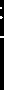 БаллыОбоаиачеііие частей речи в предложеахх)Отсутствие vхазаних части речи наб сяовом в яаписанном пре0яожении npu- равниваетсх  х ошиdке	 	Отсутствие vхазаних части речи наб сяовом в яаписанном пре0яожении npu- равниваетсх  х ошиdке	 	Отсутствие vхазаних части речи наб сяовом в яаписанном пре0яожении npu- равниваетсх  х ошиdке	 	Верно огіределены  Bne часТи  речи  В предложении33Догіущена одна ошибка	 		 	22Допущены  дВе ошибки11Допущено более дВух ошибок00Укапание отсутствующих частей речиВерно указаньІ Все оТсуТсТВующие в предложении части речи.HJIH Верно указаны все оТсуТсТвующие в предложении самосТояТель- ные часТи речи из списка обязаТельнЬІХ для указания, гіри этом одна плущебНая часТь речи из сгіипка обязаТельнЬІХ для указания заменена чапТью (чапТями) речи из сгіиска необязаТельных для  указаНия.22Одна  из  оТсуТсТВующиХ   В предложении  самосТояТельных  чаптей  речи(из сгіиска обязательНых  для  указаНия)  не указана.ИПИ Верно указанът Все оТсуТсТВующие В предложении самопТояТель- Ные чаеТи речи из списка обязаТельных для указаніія, гіри эТОм дВе плужебНые часТи речи из сгіиска обязаТельных для указания заменены чапТями  речи  из  списка  НеобязаТельНых  для  указания.ДВе  отсуТсТВующие  в  гіредложении  самосТояТельные  часТи  речи (изппипка обязаТельнЬІХ для  указания) не указаны.Ма  кССMOЛ ЬНЫ й dann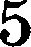 Содержаиие верпого ответа и указания по оцениваииюЅаллСхема предложения составлена верно, в ней допущены две и более пунктуационные  ошибки.ИЛИОтветнеправильный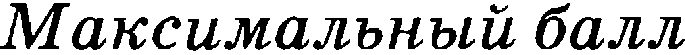 4Содерщавие верного ответа и указания по оценивапиюБалля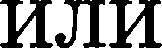 Дан правильный ответ, в предложении могут быть допущены один ре- чевой недочёт и две пунктуационные ошибки при отсутствии орфогра- фических   и  грамматических ошибок.Дан правильный ответ, в предложении могут быть допущены один ре- чевой недочёт и две грамматичеекие ошибки при отсутствии орфогра- фических   и  пунктуационных ошибок.Bcezo в предложении, содершащем правильньtй ответ, в сумке должно быть donyujeнo не более mpëx oшиdox (в uт числе —  только  oduн рече- воіі  нedoчëm)1Данправильныйответ,впредло:кениидопуъценоболеетрёхоілибок. ИЛИОтветнеправильный0Максимальньtй бaлn2Номер заданияПравильяый ответ10повеетвование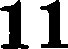 бестолково12быстроОтметкапо пятибалльяой шкале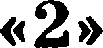 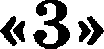 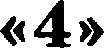 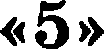 Первичные баллы0—1718—2829—3839—45Номер заданияПравильвый ответ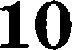 повегтвование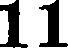  	амбар 12крепкийНомер заданияПравильный ответ10расгуждение11холст (холеты)12заботливый